Музыкальное занятие с применением музыкотерапии«Путешествие в волшебный лес» для детей подготовительной к школе группы.Подготовила: Музыкальный руководитель МБДОУ «Детский сад «Радуга» комбинированного вида» Рузаевского муниципального района» Базаева Н. Б.Цель: развивать музыкальные и творческие способности детей в различных видах музыкальной деятельности, используя здоровьесберегающие технологии.Образовательные задачи:  формировать музыкальный вкус, развивать музыкальную память;способствовать развитию мышления, фантазии, памяти, слуха;формировать умение чувствовать смену частей в музыкальном произведении и передавать это в деятельности;закреплять умение петь коллективно, с музыкальным сопровождением;развитие навыков импровизации на детских музыкальных инструментах, развитие слухового восприятия.Развивающие задачи:развивать танцевально-игровое творчество; развивать навыки художественного исполнения различных образов;научить понимать чувства, переданные в музыке, различать оттенки настроения, сопереживать, радоваться, заряжаться положительными эмоциями.Воспитательные задачи:совершенствовать и развивать коммуникативные навыки ребенка;формировать доброжелательное отношение к окружающим.создать в группе доверительную обстановку, позволяющую детям проявлять свои чувства и говорить о них;формирование жизнерадостного настроения, научить детей справляться с плохим настроением.
Оздоровительные задачи:с помощью  музыкотерапии укреплять физическое и психическое здоровье;с помощью здоровьесберегающих технологий повышать адаптивные возможности детского организма (активизировать защитные свойства, устойчивость к заболеваниям)слушание классической музыки стабилизирует эмоциональное состояние;способствовать развитию мелкой моторики, синхронизации работы полушарий головного мозга, формировать произвольное внимание памяти; учить прислушиваться к своим ощущениям и проговаривать их.Оборудование: 1. Интерактивный экран, ноутбук, музыкальный центр, фортепиано, ритмические палочки, коврик со следами, «волшебная палочка»,музыкальные инструменты (треугольники.,колокольчики, металлофоны, бубны) дерево, листочки, капельки плоскостные.2. Наглядный материал: презентация на мультимедийном экране.3. Музыкальный материал:Песенка- распевка «Доброе утро!» сл. и музыка О. Арсеневской.Фонограмма «Пение птиц»Песня «Зеркальце весны» муз. и сл. Е.ГомоновойОркестровая фантазия П. И. Чайковского «Франческа да Римини» на тему «Ада»«Весенняя песня» И.С.Баха«Быстрый ручеёк» Ф.Бейера«Утро».  Э. Грига«Маленькая ночная серенада» В. А. МоцартаМетоды и приёмы: объяснительно – иллюстративный, игровой, творческий, метод практической деятельности, погружение в музыку, вопросы к детям.Ход занятия:	1. Мотивационная (вводная) частьМузыкальный руководитель:Детский смех и тут и там,Как я рада всем гостям!Вижу: вы мне тоже рады!Детям лучшей нет награды –Звон капели, птичий гам,Солнца лучик по утрам,Первой травки пробужденьеИ подснежников цветенье!Ребята, вы догадались о каком времени года я вам говорила?Дети: о весне.Музыкальный руководитель: Я очень рада, что, наконец – то, весна добралась до наших краев. Сегодня такая замечательная погода! Светит солнышко, поют птички. У меня сегодня такое хорошее настроение! Очень хочется поделиться им с вами. Давайте друг другу пожелаем доброго утра.Валеологическая песенка-распевка с оздоровительным массажем «Доброе утро!» сл. и музыка Арсеневской.1. Доброе утро! разводят руки в стороны
Улыбнись скорее! кланяются друг другуИ сегодня весь день "пружинка"
Будет веселее. поднимают ручки вверхМы погладим лобик, выполняют движения по текстуНосик и щечки.Будем мы красивыми, наклоны головы к правому иКак в саду цветочки! левому плечу поочередно.2. Разотрем ладошки движения по текстуСильнее, сильнее!А теперь похлопаемСмелее, смелее!Ушки мы теперь потремИ здоровье сбережем.Улыбнемся снова,Будьте все здоровы! разводят руки в стороны.Музыкальный руководитель:  Передалось вам мое хорошее настроение? (ответ детей) А раз у нас у всех хорошее настроение, то я предлагаю отправиться нам в волшебный лес, согласны? (ответ детей)(Дети идут по ребристой дорожке, по коврику со следами.)Мы шагаем друг за другомЛесом и весенним лугом.Крылья пестрые мелькают-Насекомые летают.Тишина стоит вокруг,Собрались мы все на луг.Музыкальный руководитель: Дети, а как пахнет весна?Дети: Она пахнет талым снегом, первыми цветами, молодыми зелеными листочками.Музыкальный руководитель: Правильно, дети.Природа оживает, просыпается всё вокругБудит ласково весна всю природу ото сна.После зимней тишины всеми звуками полны.Слышно как сосульки тают, ручейки, журча, текут,С юга птицы прилетают, и поют, поют, поют.Пальчиковая гимнастика «Птичка»Я пройдусь по лесам -  Изобразить деревья обеими рукамиМного птичек там.- Изобразить птицу: перекрестить ладони, держа их тыльной стороной наружу. Зацепить большие пальцы друг за друга, как крючкиВсе порхают,  - Помахать руками, как крыльями.Поют,  - Изобразить двумя руками открывающиеся клювы.Гнезда теплые вьют.  Сложить ладони в виде чаши.Звучит фонограмма «Пение птиц»Музыкальный руководитель: Прислушайтесь, где-то щебечут птицы. Дятел послал птицам в тёплые страны телеграмму, состоящую из разных комбинаций коротких и длинных звуков, чтобы птицы быстрей возвращались.Речевая ритмическая игра «Весенняя телеграмма» на стихи В.Суслова. Для исполнения этой ритмической игры детям раздаются по две деревянные палочки.Дятел сел на толстый сук - тук да тук.Всем друзьям своим на юг - тук да тук.Телеграммы срочно шлёт - туки-туки-тук,Что растаял снег вокруг - туки - тук, туки - тук,Что подснежники вокруг - туки - тук, туки -тук.Дятел зиму зимовал - тук да тук,В жарких странах не бывал - тук да тук.И понятно, почему - скучно дятлу одному.(тук- четвертная длительность, туки - восьмые длительности).Музыкальный руководитель: Давайте, и мы с вами подпоём птицам: «Чвиль-виль-виль», поют попевку по голосам, соединяя напевность с чёткой дикцией, дети двигаются от средних голосов вниз, затем вверх к высоким. Чтобы у всех было весеннее настроение, споём весёлую песню!Вокалотерапия  - песня «Зеркальце весны» муз. и сл. Е.ГомоновойМузыкальный руководитель: Ребята, волшебный лес зовет нас путешествовать дальше.Музыкальное моделирование.1 Переживание своего эмоционального состояния:(звучит тревожная музыка)Музыкальный руководитель: Мы заблудились в  дремучем лесу, темно,кругом высокие деревья, колючие кусты, пни. Мы идем, высоко поднимая ноги, перешагивая высокую траву, прыгаем с кочки на кочку. Воют волки, мы продираемся через колючие кустарники, бежим (звучит музыка П. И. Чайковского - оркестровая фантазии «Франческа да Римини» на тему «Ада», (дети двигаются в соответствии с сюжетом)  Музыкальный руководитель: Давайте подойдём ближе друг к другу,  вместе нам не будет страшно.Развивающая игра с голосом «Лес ночной»  Лес ночной был полон звуков:Кто- то выл – у-у, .                              Кто-то хрюкал, – хрю-хрю,Кто-то топал, – топ-топ.Кто-то крыльями захлопал, – хлоп-хлоп.Кто-то ухал, – ух-ух, И глазищами вращал. Ну, а кто-то тихо-тихоТонким голосом молчал!Музыкальный руководитель: Весенний лес полон разных звуков, нужно только внимательно прислушаться к ним. Слышите? (Звучит «Весенняя песня» И.С.Баха –дети слушают фрагмент) Как вы думаете, что напоминает эта музыка? (ответы детей) Музыкальный руководитель: Правильно, это весело бежит весенний ручеёк. (Затем обсуждают прослушанную музыку, определяют состав исполнителей, композитора, находят его портрет из нескольких. Беседуя с детьми, уточнить, что музыка ручейка двигается, течёт плавно, без остановок, равномерно и в тоже время извилисто, будто подобно ручейку, огибает препятствия на своём пути.)Танцетерапия упражнение «Змейка с воротцами»На музыку Ф.Бейера «Быстрый ручеёк» А теперь возьмёмся за руки и пойдём за ручейком.2. Формирования состояния покоя, защищенности:Музыкальный руководитель: Мы вышли на поляну. Она со всех сторон защищена добрым волшебством. Никто, кроме нас не сможет пробраться сюда. Здесь очень красиво: маленький водопад стекает в прозрачное озеро, на земле нежная зеленая трава и удивительные прекрасные цветы. Давайте представим, что вы – цветы, а я, фея, буду оживлять вас волшебной палочкой.3 Становление конечного эмоционального состояния:Ритмопластическое упражнение «Волшебный сад» 	(Звучит «Утро».  Э. Грига)Дети сидят на корточках по кругу, закрыв голову руками и изображая цветы в закрытых бутонах. С первых звуков музыки ведущий (взрослый или кто-либо из детей по собственному желанию) "оживляет" цветы "волшебной палочкой". Цветы "распускаются", качаются, кружатся на месте, танцуют друг с другом и "волшебником" - ведущим в соответствии со звучащей музыкой. В завершении пьесы "цветы" должны снова закрыться в бутоны.
Музыкальный руководитель: Водопад так радостно звенит своими капельками! Нам становится так легко, так весело! (звучит «Маленькая ночная серенада» В. А. Моцарта)	Музыкальный руководитель: Дети, хотите оживить своей игрой на музыкальных инструментах волшебную музыку, чтобы она еще больше засверкала и заискрилась? Тогда давайте возьмем себе музыкальный инструмент и сделаем это музыкальное произведение композитора В. А. Моцарта еще более радостным и веселым Оркестр-импровизация.Музыкальный руководитель: Вот и подошло к концу наше путешествие в волшебный лес. Давайте отправимся в обратный путь, в наш любимый детский сад. Вам понравилось путешествовать? Понравилась ли вам наша встреча? А что понравилось больше всего? (ответы детей) Поверьте мне, что таких умных, музыкальных и внимательных ребят я нигде не встречала! Я говорю вам «спасибо»! Мне бы очень хотелось, чтобы вы сейчас нарядили вот это дерево. Если у вас сейчас плохое настроение, прикрепите на дерево капельки дождя. Если настроение отличное – прикрепите яркие весенние листочки. (Дети наряжают дерево) Я желаю вам всего самого хорошего! Под весёлую музыку дети отправляются в группу.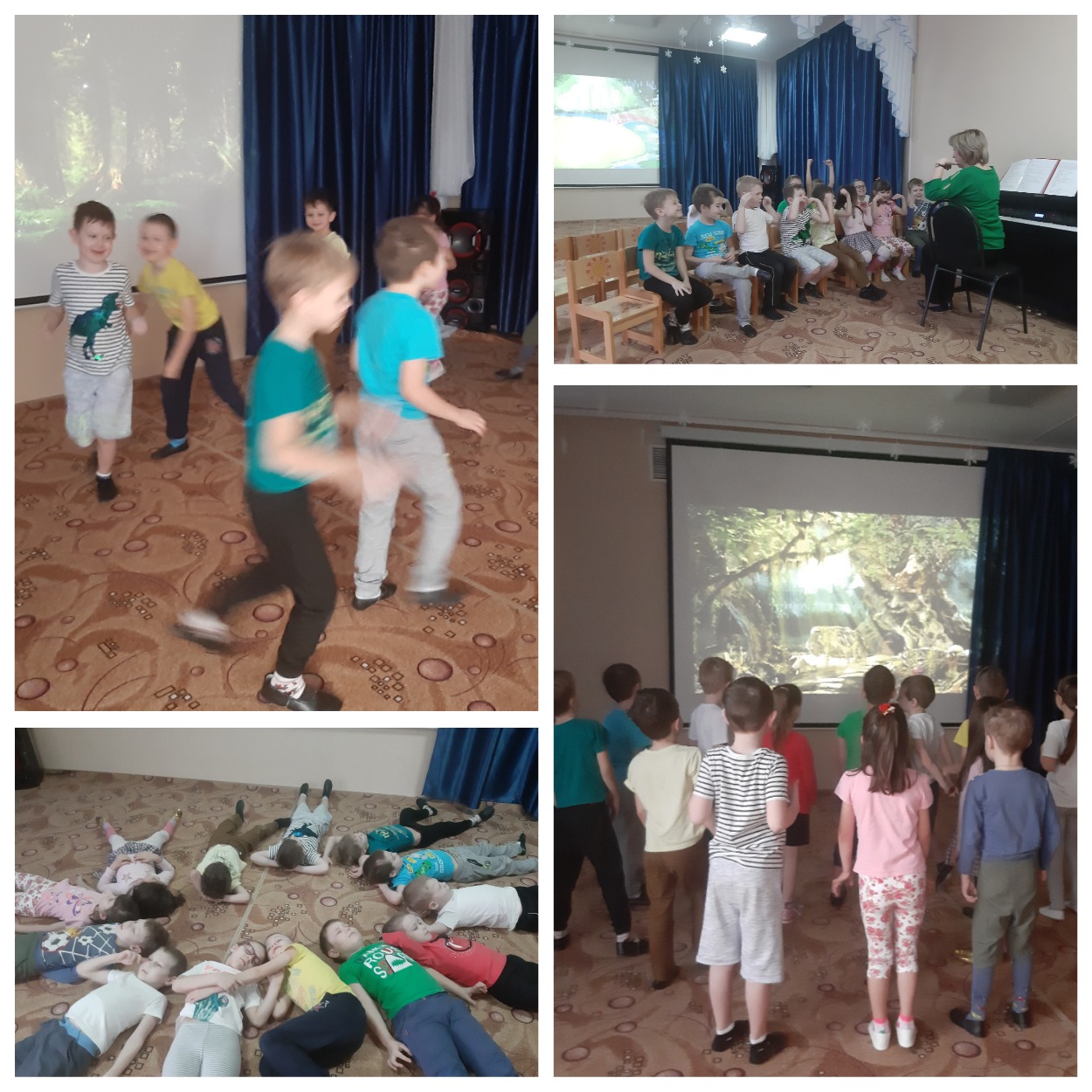 